INDICAÇÃO Nº 1298/2015Sugere ao Poder Executivo Municipal a realização de estudos visando a possiblidade de colocação de abrigo (cobertura e bancos) no ponto de ônibus localizado na Av. Santa Bárbara, localizado em frente o Salão Ipê, no Bairro Jardim Pérola, neste município.Excelentíssimo Senhor Prefeito Municipal, Nos termos do Art. 108 do Regimento Interno desta Casa de Leis, dirijo-me a Vossa Excelência para sugerir que, por intermédio do Setor competente, sejam realizados estudos visando à possibilidade de colocação de bancos e cobertura no ponto de ônibus, localizado na Av. Santa Bárbara, em frente ao Salão Ipê, no bairro Jardim Pérola, neste município. Justificativa:O ponto de ônibus localizado na avenida supracitada já está demarcado, mas falta a cobertura e os bancos. Esta benfeitoria será de grande utilidade, principalmente às pessoas que faz uso do Pronto Socorro Afonso Ramos e do AME. Moradores desta localidade, ainda relataram que a colocação da cobertura é de extrema necessidade, especialmente em dias de chuvas ou sol intenso.                     Portanto solicitamos com a máxima urgência o serviço acima mencionado.Plenário “Dr. Tancredo Neves”, em 27 de Março de 2015.Ducimar de Jesus Cardoso“Kadu Garçom”-Vereador-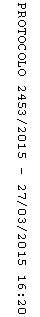 